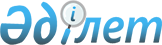 О введении в действие Кодекса Республики Казахстан об административных правонарушенияхЗакон Республики Казахстан от 30 января 2001 г. N 156-II



      Статья 1. Признать утратившими силу со дня введения в действие 
 Кодекса 
 Республики Казахстан об административных правонарушениях: 





      1) 
 Кодекс 
 Казахской ССР об административных правонарушениях, принятый Верховным Советом Казахской ССР 22 марта 1984 г. (Ведомости Верховного Совета Казахской ССР, 1984 г., N 14 (приложение); N 41, ст. 534; 1985 г., N 19, ст. 190, 191; N 32, ст. 325; N 45, ст. 457; N 49, ст. 513; 1986 г., N 13, ст. 122; N 25, ст. 242; N 31, ст. 320; N 49, ст. 506; 1987 г., N 2, ст. 19; N 16, ст. 201; N 29, ст. 356; N 32, ст. 421; N 41, ст. 503; N 46, ст. 560; 1988 г., N 35, ст. 324; 1989 г., N 16, ст. 129; N 27, ст. 208; N 45, ст. 364; N 49, ст. 444; N 50-51, ст. 458; 1990 г., N 12-13, ст. 114; N 44, ст. 410; N 48, ст. 445; N 49, ст. 461; 1991 г., N 25, ст. 318; N 26, ст. 348; N 28, ст. 373; Ведомости Верховного Совета Республики Казахстан, 1992 г., N 4, ст. 96, 98, 100; N 13-14, ст. 323; N 15, ст. 380; N 16, ст. 400; 1993 г., N 3, ст. 42; N 4, ст. 70; N 8, ст. 159, 161; N 9, ст. 220, 222; N 20, ст. 468, 469; 1994 г., N 4-5, ст. 60; N 8, ст. 134; N 15, ст. 207; N 21-22, ст. 272; 1995 г., N 1-2, ст. 17; N 5, ст. 41; N 8, ст. 55; N 9-10, ст. 64; N 15-16, ст. 105; N 17-18, ст. 110; Ведомости Парламента Республики Казахстан, 1996 г., N 1, ст. 177; N 14, ст. 274, 277; N 15, ст. 281; 1997 г., N 6, ст. 66; N 11, ст. 146, 152; N 12, ст. 184; N 13-14, ст. 208; N 22, ст. 333; 1998 г., N 11-12, ст. 176; N 13, ст. 194; N 14, ст. 201; N 22, ст. 310; 1999 г., N 15, ст. 595; N 20, ст. 721, 727; N 23, ст. 916, 931; 2000 г., N 6, ст. 141); 





      2) Постановление Верховного Совета Казахской ССР от 22 марта 1984 г. "О введении в действие Кодекса Казахской ССР об административных правонарушениях" (Ведомости Верховного Совета Казахской ССР, 1984 г., N 14, ст. 196); 





      3) Указ Президиума Верховного Совета Казахской ССР от 28 сентября 1984 г. "О порядке введения в действие Кодекса Казахской ССР об административных правонарушениях" (Ведомости Верховного Совета Казахской ССР, 1984 г., N 41, ст. 535). 





      Статья 2. Дела об административных правонарушениях, оставшиеся не рассмотренными до введения в действие настоящего 
 Кодекса 
, рассматриваются тем органом (должностным лицом), в чьем производстве они находятся, независимо от подведомственности, установленной настоящим Кодексом. 





      Статья 3. Со дня введения в действие настоящего Кодекса не подлежат применению нормы иных законодательных актов, устанавливающих административную ответственность. Законодательные и иные нормативные правовые акты, действующие на территории Республики Казахстан, подлежат приведению в соответствие с требованиями настоящего 
 Кодекса 
.



     

       Президент 



      Республики Казахстан 

 



(Специалисты: Умбетова А.М., 



              Склярова И.В.) 



 

					© 2012. РГП на ПХВ «Институт законодательства и правовой информации Республики Казахстан» Министерства юстиции Республики Казахстан
				